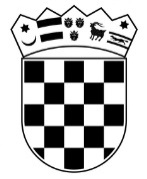 REPUBLIKA HRVATSKAOPĆINSKI SUD U MAKARSKOJ URED PREDSJEDNIKA SUDA Broj: 7 Su-378/2021-10Makarska, 23. studenog 2021.OBAVIJEST UZ OGLAS Općinskog suda u Makarskoj 7 Su-378/2021-9 od 23. studenog 2021.g.za radno mjesto administrativnog referenta – sudskog zapisničara, 2 (dva) izvršitelja/ice na određeno vrijemeSukladno članku 4. Uredbe o raspisivanju i provedbi javnog natječaja i internog oglasa u državnoj službi (Narodne novine, broj 78/2017 i 89/19), obavještavaju se kandidati o:OPISU POSLOVAPiše po diktatu na raspravi i van rasprave, prepisuje sudske odluke, akte i druga pismena kuvertira, otprema odluke i pismena, sastavlja jednostavnije dopise, prima  izjave na zapisnik, sastavlja  jednostavnije dopise, priprema nacrte dopisa, zamolnica, izvješća ili nacrta jednostavnijih odluka koje se odnose na upravljanje postupkom, naredba o zakazivanju rasprava i drugih ročišta i slično, sređuje spise nakon rasprave, pomaže u referadi u koju je raspoređen ili gdje je na zamjeni. Obavlja  i ostale poslove sukladno propisima i po uputi  nadređene osobe. Za svoj rad je neposredno odgovoran upravitelju pisarnice sudske uprave odnosno voditelju posebne sudske pisarnice Stalne službe.PODACIMA O PLAĆIČlanak 9. Uredbe o nazivima radnih mjesta i koeficijentima složenosti poslova u državnoj službi (Narodne Novine, broj 37/01 do 73/19), koja je objavljena na www.nn.hr.     C) NAČINU TESTIRANJA KANDIDATA1. Pismena provjera znanja - poznavanje ustroja i poslovanja u sudovima Republike Hrvatske - pismeni test - 10 pitanja (opći dio) 2. Provjera poznavanja rada na računalu i strojopisa - prijepis na osobnom računalu u trajanju od 5 minuta i diktat u trajanju od 3 minute (posebni dio)
3. Razgovor (intervju) kandidata s Komisijom za provedbu oglasa koji su zadovoljili na pisanoj provjeri znanja, prijepisu i diktatu.       D) PRAVNIM IZVORIMA za pripremu kandidata za testiranje:a)    Sudski poslovnik (Narodne novine broj 37/14,  49/14, 8/15, 35/15, 123/15, 45/16, 29/17, 33/17, 34/17, 57/17, 101/18, 119/18, 81/19,  128/19, 39/20, 47/20, 138/20, 147/20, 70/21, 99/21) – www.nn.hrb)    Pravilnik o radu u sustavu eSpis (Narodne novine broj 35/15, 123/15, 45/16, 29/17, 112/17 i 119/18) – www.nn.hrc)    Zakon o sudskim pristojbama (Narodne novine broj 118/18 i 53/19) – www.nn.hrVRIJEME I MJESTO ODRŽAVANJA TE SADRŽAJ I NAČIN TESTIRANJA BIT ĆE OBJAVLJENI NAKNADNO. OPĆINSKI SUD U MAKARSKOJ